Décembre 2022Action requise:Le Conseil est invité à prendre note de l'évaluation de la mise en œuvre des recommandations d'audit et du projet de déclaration d'exécution du budget 2022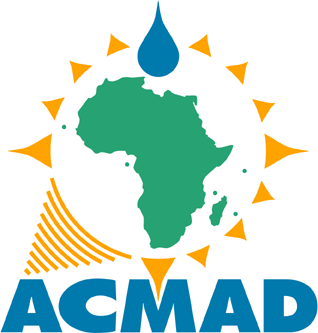 Vision 2030 DE L’ACMADUn continent africain où toutes les nations bénéficient d'un Centre météorologique continental opérationnel de classe mondiale pour devenir résilientes aux événements extrêmes et être en mesure de soutenir leur développement durable grâce à de meilleurs services météorologiques.mise en œuvre des recommandations du contrôle interne 2021
et état de l'exécution du budget 2022L'auditeur a examiné la mise en œuvre des recommandations des audits précédents. Un résumé des recommandations partiellement mises en œuvre selon l'auditeur est présenté avec les explications correspondantes de l'ACMAD. Le projet d'exécution du budget 2022 est fourni. Il doit être finalisé au cours du premier trimestre de 2023 avec l'inclusion de toutes les transactions jusqu'en décembre 2022.Évaluation par l'auditeur de la mise en œuvre des recommandations des audits précédents2.2 PROJET PROVISOIRE SUR L'ÉTAT D’EXÉCUTION DU BUDGET DE L'EXERCICE 2022Le budget pour 2022 (les trois premiers trimestres) était de 2 696 092 US$ et les dépenses étaient de 1 655 384 US$, soit un taux d'exécution du budget de 61% au 30 Septembre 2022.ÉTAT DE L'EXÉCUTION BUDGÉTAIRE PAR OBJECTIF STRATEGIQUEPlus de détails sur les états financiers seront disponibles dans le rapport financier 2022 à la fin du premier trimestre 2023.RecommandationsNiveau de mise en œuvre évalué par l'auditeurCommentaires de l'ACMADMettre en place un système de suivi de la conversion des devises au moment des règlements, à la fin de l'année fiscale, afin de mettre en évidence les gains ou les pertes de change.En coursLes difficultés à obtenir les taux de change auxquels les transferts en provenance des différents pays ont été effectués expliquent les limites de la mise en œuvre de cette recommandationTraiter les écarts de change de manière exhaustive et les saisir dans les comptes appropriés.En coursDifficultés à obtenir les taux de change des devises auxquels les transferts de divers pays ont été effectuésAssurez-vous que les dettes liées aux dépenses d'investissement sont enregistrées séparément des dettes liées aux dépenses de fonctionnement dans les comptes fournisseurs correspondants.En coursMise à jour du plan comptable effectuée, enregistrement des opérations connexes utilisant ces comptes au cours des prochaines années. Clarifier le type de paiements à chaque membre du personnel, reclasser si nécessaire les consultants sur honoraires dans le compte fournisseurs et dans les comptes créditeurs, et déclarer les honoraires versés à l'administration fiscale du pays d'accueil.En coursLes consultants internationaux sont exemptés de taxes.Reportez-vous aux taux d'amortissement tels qu'ils figurent dans le manuel de procédures. S'ils ne reflètent pas la réalité actuelle, faites-les mis à jour.En coursLa mise à jour du taux d'amortissement est à l'étudeMettre à jour les informations sur les membres du personnel conformément aux dispositions du manuel de procédures.En coursLes informations relatives au personnel dans le dossier sont en cours de mise à jourCODEINTITULEPREVISION 2022REALISATION 2022Taux1Les faiblesses et les lacunes en terme de capacités des États membres depuis les réseaux d'observation jusqu'aux prestations de services aux utilisateurs et à la mobilisation des ressources sont comblées.96 647 18063 020 60765%11Identifier et combler les lacunes et faiblesses en Afrique afin de fournir les services 45 916 99032 855 45772%12Equiper les SMHNs et utilisateurs avec des technologies, compétences et capacités50 730 19030 165 15059%2Services de qualité avancée pour le changement climatique et la résilience au niveau national et régional 314 009 248269 150 78486%21Améliorer les alertes pour la préparation et la réponse aux catastrophes 133 807 583114 692 21486%22Fournir les services avancés pour lutter contre le changement climatique85 854 86973 589 88886%23Démontrer davantage la valeur des services météorologiques pour le développement durable 94 346 79780 868 68386%3Renforcement du partage de données et de la recherche sur les phénomènes climatologiques et météorologiques africaines 259 622 658237 527 63591%31Faciliter l’accès, l’utilisation d’outils et de données 49 333 12641 110 93883%32Renforcer la recherche pour améliorer les prévisions, et démontrer la valeur des services météorologiques 210 289 532196 416 69793%4Amélioration de la gouvernance et de la gestion 1 001 297 748456 639 18946%41Renforcer la gouvernance et le partenariat56 951 58449 751 58487%42Améliorer la gestion et l’organisation du Centre944 346 164406 887 60543%GRAND TOTAL1 671 576 8341 026 338 21561%GRAND TOTAL en US$2 696 0921 655 38461%